ТЕХНИЧЕСКИЙ ПАСПОРТ № ИНСТРУКЦИЯ ПО ЭКСПЛУАТАЦИИМОНТАЖ И ВВОД В ЭКСПЛУАТАЦИЮ Требования безопасности при монтаже и вводе в эксплуатацию, при эксплуатации, при ремонте, при транспортировании, хранении и утилизации по ГОСТ 12.2.063–2015. Персонал, устанавливающий и эксплуатирующий арматуру, должен иметь необходимую квалификацию, должен пройти инструктаж по охране труда, быть ознакомлен с инструкцией по ее эксплуатации и обслуживанию, иметь индивидуальные средства защиты, соблюдать требования пожарной безопасности.Перед вводом в эксплуатацию необходимо убедиться: - в отсутствии повреждений оборудования при транспортировке и хранении; - в соответствии оборудования параметрам системы; - в отсутствии посторонних предметов во внутренней полости оборудования (для защиты от повреждений оборудование поставляется с пластиковыми заглушками);- в соосности и параллельности ответных фланцев, приваренных к трубопроводу. В месте монтажа оборудование не должно испытывать нагрузок от трубопровода (при изгибе, сжатии, растяжении, кручении, перекосах, вибрации, неравномерности затяжки крепежа и т.д.). Наличие в трубопроводе даже небольшого количества твердых включений в рабочей среде существенно снижает срок службы регулирующего клапана. Во избежание этого перед регулирующим клапаном необходимо установить фильтр (фильтр сетчатый АСТА Ф). В месте монтажа оборудование не должно испытывать нагрузок от трубопровода (при изгибе, сжатии, растяжении, кручении, перекосах, вибрации, неравномерности затяжки крепежа и т.д.). Перед началом монтажа необходимо:- произвести промывку трубопровода;- отключить участок, на котором будет устанавливаться клапан, и дренаж, если присутствует в системе;- удалить пластиковые заглушки с патрубков арматуры;Наличие в трубопроводе даже небольшого количества твердых включений в рабочей среде существенно снижает срок службы регулирующего клапана. Во избежание этого перед регулирующим клапаном необходимо установить фильтр (фильтр сетчатый АСТА Ф). Регулирующий клапан устанавливается как на горизонтальном, так и на вертикальном участке трубопровода, таким образом, чтобы направление движения среды совпадало с направлением стрелки на корпусе. Привод должен устанавливаться в любом положении, не ниже оси трубопровода.Для проведения обслуживания и ремонта рекомендуется установка запорных вентилей (вентили запорные АСТА В) позволяющие проводить техническое обслуживание и ремонт без выпуска рабочей среды из всей системы.Рекомендуется предусмотреть прямые участки трубопроводов длиной не менее 3DN без изменений диаметров до и после клапана.При монтаже клапана на трубопровод необходимо:- обеспечить условия для проведения его осмотра, обслуживания и ремонтных работ;- использовать для перемещения клапана его поверхности, предназначенные для перемещения;- тщательно промыть и продуть трубопровод при обнаружении в нем песка, цемента, брызг от сварки и других инородных тел;- на всех фланцевых соединениях болты следует затягивать постепенно поочередно с диаметрально противоположных сторон с использованием динамометрического ключа при открытом состоянии вентиля;- присоединительные фланцы трубопровода устанавливать без перекосов, не допускается устранение перекосов за счет натяга, приводящего к деформации фланцев корпуса арматуры.При вводе в эксплуатацию необходимо открывать запорную арматуру медленно. Сначала откройте арматуру со стороны входа, а затем – со стороны потребителя.В случае установки оборудования вне обогреваемых помещений необходимо обеспечить его дреннирование при низких температурах окружающей среды, либо обеспечить его теплоизолирование.Промывку системы водой необходимо проводить только при полностью открытом затворе клапана.ТЕХНИЧЕСКОЕ ОБСЛУЖИВАНИЕ И РЕМОНТДанные клапаны подвержены естественному износу, особенно это касается седла и уплотнения. В зависимости от условий эксплуатации клапан следует периодически проверять для предотвращения возможных неисправностей (требуется проверка корректности работы и очистка внутренних деталей, а также визуальный контроль).Визуальный контроль представляет собой проверку клапана на наличие утечек в стыковых соединениях и в дышащем отверстии на штоке привода. Если произошла утечка и уплотняющие поверхности изношены, замените их на запасные изделия.При работе клапан может сильно нагреться. Поэтому перед обслуживанием дайте оборудованию остыть до температуры окружающего воздуха.Для проведения обслуживающих работ на корпусе клапана следует отключать клапан от источников рабочей среды.Разбор клапана и последующее извлечение комплектующих приводит к прекращению действия гарантии. В случае выхода из строя оборудования необходимо связаться с производителем.ТРАНСПОРТИРОВКА, ХРАНЕНИЕ И УТИЛИЗАЦИЯПеред транспортировкой убедитесь, что все соединения закрыты герметичными заглушками.Транспортировка оборудования может осуществляться при температуре ниже 0°С при условии защиты оборудования от климатических осадков, а также внешнего механического и коррозионного воздействия.Оборудование транспортируют всеми видами транспорта в соответствии с правилами перевозок.При транспортировке и перемещении необходимо избегать закрепления транспортировочных тросов во избежание их повреждения.Оборудование должно храниться в отапливаемых помещениях, в упаковке завода-изготовителя по условиям хранения ГОСТ 15150, разделы 6-8. Хранение и транспортировка оборудования запрещается в условиях избыточной влажности.По окончании срока эксплуатации необходимо провести демонтаж и списание оборудования при отсутствии решения о продлении срока эксплуатации.Оборудование не содержит драгоценных металлов, вредных веществ и компонентов и подлежит утилизации после окончания срока службы.ИНФОРМАЦИЯ О ПРОДАЖЕ / ВВОДЕ В ЭКСПЛУАТАЦИЮ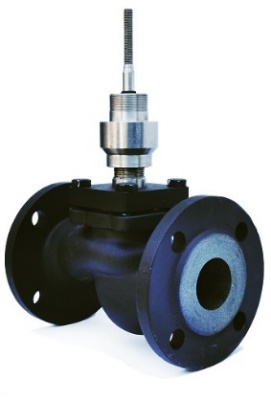 Тип изделияТип изделияТип изделияТип изделияКлапан регулирующий Клапан регулирующий Клапан регулирующий Клапан регулирующий Клапан регулирующий Клапан регулирующий Клапан регулирующий СерияСерияСерияСерияР100Р100Р100Р100Р100Р100Р100Серийный номерСерийный номерСерийный номерСерийный номерНаименованиеНаименованиеНаименованиеНаименованиеТоварный знакТоварный знакТоварный знакТоварный знакАСТА™АСТА™АСТА™АСТА™АСТА™АСТА™АСТА™Предприятие-изготовительПредприятие-изготовительПредприятие-изготовительПредприятие-изготовительООО «НПО АСТА»ООО «НПО АСТА»ООО «НПО АСТА»ООО «НПО АСТА»ООО «НПО АСТА»ООО «НПО АСТА»ООО «НПО АСТА»Адрес изготовителяАдрес изготовителяАдрес изготовителяАдрес изготовителя140202, Московская обл, Воскресенский р-н, Воскресенск г, Коммуны ул, дом № 9140202, Московская обл, Воскресенский р-н, Воскресенск г, Коммуны ул, дом № 9140202, Московская обл, Воскресенский р-н, Воскресенск г, Коммуны ул, дом № 9140202, Московская обл, Воскресенский р-н, Воскресенск г, Коммуны ул, дом № 9140202, Московская обл, Воскресенский р-н, Воскресенск г, Коммуны ул, дом № 9140202, Московская обл, Воскресенский р-н, Воскресенск г, Коммуны ул, дом № 9140202, Московская обл, Воскресенский р-н, Воскресенск г, Коммуны ул, дом № 9Разрешительная документация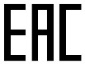 Разрешительная документацияРазрешительная документацияРазрешительная документацияДекларация соответствия ТР ТС 010/2011 «О безопасности машин и оборудования» № ЕАЭС N RU Д-RU.РА01.В.74024/21. Действительна до «10» августа 2026 г.Декларация соответствия ТР ТС 032/2013 «О безопасности оборудования, работающего под избыточным давлением» № RU Д-RU.РА10.В.17747/23. Действительна до «28» ноября 2028 г.Декларация соответствия ТР ТС 010/2011 «О безопасности машин и оборудования» № ЕАЭС N RU Д-RU.РА01.В.74024/21. Действительна до «10» августа 2026 г.Декларация соответствия ТР ТС 032/2013 «О безопасности оборудования, работающего под избыточным давлением» № RU Д-RU.РА10.В.17747/23. Действительна до «28» ноября 2028 г.Декларация соответствия ТР ТС 010/2011 «О безопасности машин и оборудования» № ЕАЭС N RU Д-RU.РА01.В.74024/21. Действительна до «10» августа 2026 г.Декларация соответствия ТР ТС 032/2013 «О безопасности оборудования, работающего под избыточным давлением» № RU Д-RU.РА10.В.17747/23. Действительна до «28» ноября 2028 г.Декларация соответствия ТР ТС 010/2011 «О безопасности машин и оборудования» № ЕАЭС N RU Д-RU.РА01.В.74024/21. Действительна до «10» августа 2026 г.Декларация соответствия ТР ТС 032/2013 «О безопасности оборудования, работающего под избыточным давлением» № RU Д-RU.РА10.В.17747/23. Действительна до «28» ноября 2028 г.Декларация соответствия ТР ТС 010/2011 «О безопасности машин и оборудования» № ЕАЭС N RU Д-RU.РА01.В.74024/21. Действительна до «10» августа 2026 г.Декларация соответствия ТР ТС 032/2013 «О безопасности оборудования, работающего под избыточным давлением» № RU Д-RU.РА10.В.17747/23. Действительна до «28» ноября 2028 г.Декларация соответствия ТР ТС 010/2011 «О безопасности машин и оборудования» № ЕАЭС N RU Д-RU.РА01.В.74024/21. Действительна до «10» августа 2026 г.Декларация соответствия ТР ТС 032/2013 «О безопасности оборудования, работающего под избыточным давлением» № RU Д-RU.РА10.В.17747/23. Действительна до «28» ноября 2028 г.Декларация соответствия ТР ТС 010/2011 «О безопасности машин и оборудования» № ЕАЭС N RU Д-RU.РА01.В.74024/21. Действительна до «10» августа 2026 г.Декларация соответствия ТР ТС 032/2013 «О безопасности оборудования, работающего под избыточным давлением» № RU Д-RU.РА10.В.17747/23. Действительна до «28» ноября 2028 г.ОБЩИЕ ТЕХНИЧЕСКИЕ ПАРАМЕТРЫ  ОБЩИЕ ТЕХНИЧЕСКИЕ ПАРАМЕТРЫ  ОБЩИЕ ТЕХНИЧЕСКИЕ ПАРАМЕТРЫ  ОБЩИЕ ТЕХНИЧЕСКИЕ ПАРАМЕТРЫ  ОБЩИЕ ТЕХНИЧЕСКИЕ ПАРАМЕТРЫ  ОБЩИЕ ТЕХНИЧЕСКИЕ ПАРАМЕТРЫ  ОБЩИЕ ТЕХНИЧЕСКИЕ ПАРАМЕТРЫ  ОБЩИЕ ТЕХНИЧЕСКИЕ ПАРАМЕТРЫ  ОБЩИЕ ТЕХНИЧЕСКИЕ ПАРАМЕТРЫ  ОБЩИЕ ТЕХНИЧЕСКИЕ ПАРАМЕТРЫ  ОБЩИЕ ТЕХНИЧЕСКИЕ ПАРАМЕТРЫ  ОБЩИЕ ТЕХНИЧЕСКИЕ ПАРАМЕТРЫ  СерияР113Р113Р113Р123Р123Р123Р133Р133Р133Р143Р143НазначениеТочное дистанционное регулирование или перекрытие потока рабочей средыТочное дистанционное регулирование или перекрытие потока рабочей средыТочное дистанционное регулирование или перекрытие потока рабочей средыТочное дистанционное регулирование или перекрытие потока рабочей средыТочное дистанционное регулирование или перекрытие потока рабочей средыТочное дистанционное регулирование или перекрытие потока рабочей средыТочное дистанционное регулирование или перекрытие потока рабочей средыТочное дистанционное регулирование или перекрытие потока рабочей средыТочное дистанционное регулирование или перекрытие потока рабочей средыТочное дистанционное регулирование или перекрытие потока рабочей средыТочное дистанционное регулирование или перекрытие потока рабочей средыРабочая средаПар, вода, сжатый воздух, другие неагрессивные среды, совместимые с материалами клапана.Пар, вода, сжатый воздух, другие неагрессивные среды, совместимые с материалами клапана.Пар, вода, сжатый воздух, другие неагрессивные среды, совместимые с материалами клапана.Пар, вода, сжатый воздух, другие неагрессивные среды, совместимые с материалами клапана.Пар, вода, сжатый воздух, другие неагрессивные среды, совместимые с материалами клапана.Пар, вода, сжатый воздух, другие неагрессивные среды, совместимые с материалами клапана.Пар, вода, сжатый воздух, другие неагрессивные среды, совместимые с материалами клапана.Пар, вода, сжатый воздух, другие неагрессивные среды, совместимые с материалами клапана.Пар, вода, сжатый воздух, другие неагрессивные среды, совместимые с материалами клапана.Пар, вода, сжатый воздух, другие неагрессивные среды, совместимые с материалами клапана.Пар, вода, сжатый воздух, другие неагрессивные среды, совместимые с материалами клапана.Номинальный диаметр, DN50 – 20050 – 20050 – 20050 – 20050 – 20050 – 20050 – 20050 – 20050 – 20050 – 20050 – 200Номинальное давление, PN16 бар16 бар16 бар25 бар (DN15-80)16 бар (DN100-200)25 бар (DN15-80)16 бар (DN100-200)25 бар (DN15-80)16 бар (DN100-200)40 бар40 бар40 бар40 бар40 барТемпература рабочей средыОт -10 °C до +220 °CОт -10 °C до +220 °CОт -10 °C до +220 °CОт -30 °C до +220 °CОт -30 °C до +220 °CОт -30 °C до +220 °CОт -40 °C до +220 °CОт -40 °C до +220 °CОт -40 °C до +220 °CОт -60 °C до +220 °CОт -60 °C до +220 °CРегулирующая характеристикаЛ – линейная (стандартно), Р – равнопроцентная, О – отсечнаяЛ – линейная (стандартно), Р – равнопроцентная, О – отсечнаяЛ – линейная (стандартно), Р – равнопроцентная, О – отсечнаяЛ – линейная (стандартно), Р – равнопроцентная, О – отсечнаяЛ – линейная (стандартно), Р – равнопроцентная, О – отсечнаяЛ – линейная (стандартно), Р – равнопроцентная, О – отсечнаяЛ – линейная (стандартно), Р – равнопроцентная, О – отсечнаяЛ – линейная (стандартно), Р – равнопроцентная, О – отсечнаяЛ – линейная (стандартно), Р – равнопроцентная, О – отсечнаяЛ – линейная (стандартно), Р – равнопроцентная, О – отсечнаяЛ – линейная (стандартно), Р – равнопроцентная, О – отсечнаяДиапазон регулирования30:130:130:130:130:130:130:130:130:130:130:1Тип плунжераРазгруженный по давлениюРазгруженный по давлениюРазгруженный по давлениюРазгруженный по давлениюРазгруженный по давлениюРазгруженный по давлениюРазгруженный по давлениюРазгруженный по давлениюРазгруженный по давлениюРазгруженный по давлениюРазгруженный по давлениюМонтажное положениеГоризонтальное, вертикальное (по согласованию с производителем)Горизонтальное, вертикальное (по согласованию с производителем)Горизонтальное, вертикальное (по согласованию с производителем)Горизонтальное, вертикальное (по согласованию с производителем)Горизонтальное, вертикальное (по согласованию с производителем)Горизонтальное, вертикальное (по согласованию с производителем)Горизонтальное, вертикальное (по согласованию с производителем)Горизонтальное, вертикальное (по согласованию с производителем)Горизонтальное, вертикальное (по согласованию с производителем)Горизонтальное, вертикальное (по согласованию с производителем)Горизонтальное, вертикальное (по согласованию с производителем)Класс герметичностиVI по ГОСТ 9544-2015 (уплотнение по затвору EPDM/PTFE)VI по ГОСТ 9544-2015 (уплотнение по затвору EPDM/PTFE)VI по ГОСТ 9544-2015 (уплотнение по затвору EPDM/PTFE)VI по ГОСТ 9544-2015 (уплотнение по затвору EPDM/PTFE)VI по ГОСТ 9544-2015 (уплотнение по затвору EPDM/PTFE)VI по ГОСТ 9544-2015 (уплотнение по затвору EPDM/PTFE)IV по ГОСТ 9544-2015 (уплотнение по затвору EPDM/PTFE)IV по ГОСТ 9544-2015 (уплотнение по затвору EPDM/PTFE)IV по ГОСТ 9544-2015 (уплотнение по затвору EPDM/PTFE)IV по ГОСТ 9544-2015 (уплотнение по затвору EPDM/PTFE)IV по ГОСТ 9544-2015 (уплотнение по затвору EPDM/PTFE)Класс герметичностиIV по ГОСТ 9544-2015 (уплотнение по затвору «металл-металл»)IV по ГОСТ 9544-2015 (уплотнение по затвору «металл-металл»)IV по ГОСТ 9544-2015 (уплотнение по затвору «металл-металл»)IV по ГОСТ 9544-2015 (уплотнение по затвору «металл-металл»)IV по ГОСТ 9544-2015 (уплотнение по затвору «металл-металл»)IV по ГОСТ 9544-2015 (уплотнение по затвору «металл-металл»)III по ГОСТ 9544-2015 (уплотнение по затвору «металл-металл»)III по ГОСТ 9544-2015 (уплотнение по затвору «металл-металл»)III по ГОСТ 9544-2015 (уплотнение по затвору «металл-металл»)III по ГОСТ 9544-2015 (уплотнение по затвору «металл-металл»)III по ГОСТ 9544-2015 (уплотнение по затвору «металл-металл»)Тип присоединенияФланцевое по ГОСТ 33259-2015 Фланцевое по ГОСТ 33259-2015 Фланцевое по ГОСТ 33259-2015 Фланцевое по ГОСТ 33259-2015 Фланцевое по ГОСТ 33259-2015 Фланцевое по ГОСТ 33259-2015 Фланцевое по ГОСТ 33259-2015 Фланцевое по ГОСТ 33259-2015 Фланцевое по ГОСТ 33259-2015 Фланцевое по ГОСТ 33259-2015 Фланцевое по ГОСТ 33259-2015 Условия эксплуатацииУ3.1 по ГОСТ 15150-69У3.1 по ГОСТ 15150-69У3.1 по ГОСТ 15150-69У3.1 по ГОСТ 15150-69У3.1 по ГОСТ 15150-69У3.1 по ГОСТ 15150-69У1 по ГОСТ 15150-69У1 по ГОСТ 15150-69У1 по ГОСТ 15150-69УХЛ1 по ГОСТ 15150-69УХЛ1 по ГОСТ 15150-69СПЕЦИФИКАЦИЯ МАТЕРИАЛОВ СПЕЦИФИКАЦИЯ МАТЕРИАЛОВ СПЕЦИФИКАЦИЯ МАТЕРИАЛОВ СПЕЦИФИКАЦИЯ МАТЕРИАЛОВ СПЕЦИФИКАЦИЯ МАТЕРИАЛОВ СПЕЦИФИКАЦИЯ МАТЕРИАЛОВ СПЕЦИФИКАЦИЯ МАТЕРИАЛОВ СПЕЦИФИКАЦИЯ МАТЕРИАЛОВ СПЕЦИФИКАЦИЯ МАТЕРИАЛОВ СПЕЦИФИКАЦИЯ МАТЕРИАЛОВ СПЕЦИФИКАЦИЯ МАТЕРИАЛОВ СПЕЦИФИКАЦИЯ МАТЕРИАЛОВ 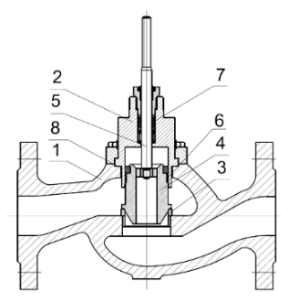 №НаименованиеНаименованиеНаименованиеМатериалМатериалМатериалМатериалМатериалМатериал№НаименованиеНаименованиеНаименованиеР113Р113Р123Р133Р133Р1431КорпусКорпусКорпусСерый чугун GG25Серый чугун GG25Высокопрочный чугун ВЧ40Углеродистая сталь GS-C25Углеродистая сталь GS-C25Нержавеющая сталь CF82КрышкаКрышкаКрышкаСталь 20Сталь 20Сталь 20Сталь 20Сталь 20Сталь 12Х18Н93СедлоСедлоСедлоСталь 20Х13Сталь 20Х13Сталь 20Х13Сталь 20Х13Сталь 20Х13Сталь 20Х134ПлунжерПлунжерПлунжерСталь 20Х13Сталь 20Х13Сталь 20Х13Сталь 20Х13Сталь 20Х13Сталь 20Х135ШтокШтокШтокСталь 20Х13Сталь 20Х13Сталь 20Х13Сталь 20Х13Сталь 20Х13Сталь 20Х136НаправляющаяНаправляющаяНаправляющаяPTFE/БронзаPTFE/БронзаPTFE/БронзаPTFE/БронзаPTFE/БронзаPTFE/Бронза7СальникСальникСальникPTFE/ГрафитPTFE/ГрафитPTFE/ГрафитPTFE/ГрафитPTFE/ГрафитPTFE/Графит8Уплотнение корпусаУплотнение корпусаУплотнение корпусаГрафлексГрафлексГрафлексГрафлексГрафлексГрафлексГАРАНТИЙНЫЕ ОБЯЗАТЕЛЬСТВАГАРАНТИЙНЫЕ ОБЯЗАТЕЛЬСТВАГАРАНТИЙНЫЕ ОБЯЗАТЕЛЬСТВАГАРАНТИЙНЫЕ ОБЯЗАТЕЛЬСТВАГАРАНТИЙНЫЕ ОБЯЗАТЕЛЬСТВАГАРАНТИЙНЫЕ ОБЯЗАТЕЛЬСТВАГАРАНТИЙНЫЕ ОБЯЗАТЕЛЬСТВАГАРАНТИЙНЫЕ ОБЯЗАТЕЛЬСТВАГАРАНТИЙНЫЕ ОБЯЗАТЕЛЬСТВАГАРАНТИЙНЫЕ ОБЯЗАТЕЛЬСТВАГАРАНТИЙНЫЕ ОБЯЗАТЕЛЬСТВАГАРАНТИЙНЫЕ ОБЯЗАТЕЛЬСТВАИзготовитель гарантирует нормальную работу оборудования при условии соблюдения правил транспортировки, хранения, монтажа и эксплуатации, указанных в настоящем документе. Гарантийный срок составляет не более 24 месяца с момента продажи.Расчетный срок службы оборудования составляет не менее 5 лет, при условиях его эксплуатации в соответствии с правилами и рекомендациями настоящего документа, при отсутствии длительных пиковых нагрузок и других негативных факторов. Гарантия изготовителя не покрывает ущерб, причиненным дефектным оборудованием, затраты, связанные с его заменой, убытки и недополученную прибыль, а также иные косвенные расходы.Изготовитель гарантирует нормальную работу оборудования при условии соблюдения правил транспортировки, хранения, монтажа и эксплуатации, указанных в настоящем документе. Гарантийный срок составляет не более 24 месяца с момента продажи.Расчетный срок службы оборудования составляет не менее 5 лет, при условиях его эксплуатации в соответствии с правилами и рекомендациями настоящего документа, при отсутствии длительных пиковых нагрузок и других негативных факторов. Гарантия изготовителя не покрывает ущерб, причиненным дефектным оборудованием, затраты, связанные с его заменой, убытки и недополученную прибыль, а также иные косвенные расходы.Изготовитель гарантирует нормальную работу оборудования при условии соблюдения правил транспортировки, хранения, монтажа и эксплуатации, указанных в настоящем документе. Гарантийный срок составляет не более 24 месяца с момента продажи.Расчетный срок службы оборудования составляет не менее 5 лет, при условиях его эксплуатации в соответствии с правилами и рекомендациями настоящего документа, при отсутствии длительных пиковых нагрузок и других негативных факторов. Гарантия изготовителя не покрывает ущерб, причиненным дефектным оборудованием, затраты, связанные с его заменой, убытки и недополученную прибыль, а также иные косвенные расходы.Изготовитель гарантирует нормальную работу оборудования при условии соблюдения правил транспортировки, хранения, монтажа и эксплуатации, указанных в настоящем документе. Гарантийный срок составляет не более 24 месяца с момента продажи.Расчетный срок службы оборудования составляет не менее 5 лет, при условиях его эксплуатации в соответствии с правилами и рекомендациями настоящего документа, при отсутствии длительных пиковых нагрузок и других негативных факторов. Гарантия изготовителя не покрывает ущерб, причиненным дефектным оборудованием, затраты, связанные с его заменой, убытки и недополученную прибыль, а также иные косвенные расходы.Изготовитель гарантирует нормальную работу оборудования при условии соблюдения правил транспортировки, хранения, монтажа и эксплуатации, указанных в настоящем документе. Гарантийный срок составляет не более 24 месяца с момента продажи.Расчетный срок службы оборудования составляет не менее 5 лет, при условиях его эксплуатации в соответствии с правилами и рекомендациями настоящего документа, при отсутствии длительных пиковых нагрузок и других негативных факторов. Гарантия изготовителя не покрывает ущерб, причиненным дефектным оборудованием, затраты, связанные с его заменой, убытки и недополученную прибыль, а также иные косвенные расходы.Изготовитель гарантирует нормальную работу оборудования при условии соблюдения правил транспортировки, хранения, монтажа и эксплуатации, указанных в настоящем документе. Гарантийный срок составляет не более 24 месяца с момента продажи.Расчетный срок службы оборудования составляет не менее 5 лет, при условиях его эксплуатации в соответствии с правилами и рекомендациями настоящего документа, при отсутствии длительных пиковых нагрузок и других негативных факторов. Гарантия изготовителя не покрывает ущерб, причиненным дефектным оборудованием, затраты, связанные с его заменой, убытки и недополученную прибыль, а также иные косвенные расходы.Изготовитель гарантирует нормальную работу оборудования при условии соблюдения правил транспортировки, хранения, монтажа и эксплуатации, указанных в настоящем документе. Гарантийный срок составляет не более 24 месяца с момента продажи.Расчетный срок службы оборудования составляет не менее 5 лет, при условиях его эксплуатации в соответствии с правилами и рекомендациями настоящего документа, при отсутствии длительных пиковых нагрузок и других негативных факторов. Гарантия изготовителя не покрывает ущерб, причиненным дефектным оборудованием, затраты, связанные с его заменой, убытки и недополученную прибыль, а также иные косвенные расходы.Изготовитель гарантирует нормальную работу оборудования при условии соблюдения правил транспортировки, хранения, монтажа и эксплуатации, указанных в настоящем документе. Гарантийный срок составляет не более 24 месяца с момента продажи.Расчетный срок службы оборудования составляет не менее 5 лет, при условиях его эксплуатации в соответствии с правилами и рекомендациями настоящего документа, при отсутствии длительных пиковых нагрузок и других негативных факторов. Гарантия изготовителя не покрывает ущерб, причиненным дефектным оборудованием, затраты, связанные с его заменой, убытки и недополученную прибыль, а также иные косвенные расходы.Изготовитель гарантирует нормальную работу оборудования при условии соблюдения правил транспортировки, хранения, монтажа и эксплуатации, указанных в настоящем документе. Гарантийный срок составляет не более 24 месяца с момента продажи.Расчетный срок службы оборудования составляет не менее 5 лет, при условиях его эксплуатации в соответствии с правилами и рекомендациями настоящего документа, при отсутствии длительных пиковых нагрузок и других негативных факторов. Гарантия изготовителя не покрывает ущерб, причиненным дефектным оборудованием, затраты, связанные с его заменой, убытки и недополученную прибыль, а также иные косвенные расходы.Изготовитель гарантирует нормальную работу оборудования при условии соблюдения правил транспортировки, хранения, монтажа и эксплуатации, указанных в настоящем документе. Гарантийный срок составляет не более 24 месяца с момента продажи.Расчетный срок службы оборудования составляет не менее 5 лет, при условиях его эксплуатации в соответствии с правилами и рекомендациями настоящего документа, при отсутствии длительных пиковых нагрузок и других негативных факторов. Гарантия изготовителя не покрывает ущерб, причиненным дефектным оборудованием, затраты, связанные с его заменой, убытки и недополученную прибыль, а также иные косвенные расходы.Изготовитель гарантирует нормальную работу оборудования при условии соблюдения правил транспортировки, хранения, монтажа и эксплуатации, указанных в настоящем документе. Гарантийный срок составляет не более 24 месяца с момента продажи.Расчетный срок службы оборудования составляет не менее 5 лет, при условиях его эксплуатации в соответствии с правилами и рекомендациями настоящего документа, при отсутствии длительных пиковых нагрузок и других негативных факторов. Гарантия изготовителя не покрывает ущерб, причиненным дефектным оборудованием, затраты, связанные с его заменой, убытки и недополученную прибыль, а также иные косвенные расходы.Изготовитель гарантирует нормальную работу оборудования при условии соблюдения правил транспортировки, хранения, монтажа и эксплуатации, указанных в настоящем документе. Гарантийный срок составляет не более 24 месяца с момента продажи.Расчетный срок службы оборудования составляет не менее 5 лет, при условиях его эксплуатации в соответствии с правилами и рекомендациями настоящего документа, при отсутствии длительных пиковых нагрузок и других негативных факторов. Гарантия изготовителя не покрывает ущерб, причиненным дефектным оборудованием, затраты, связанные с его заменой, убытки и недополученную прибыль, а также иные косвенные расходы.СВИДЕТЕЛЬСТВО О ПРИЕМКЕСВИДЕТЕЛЬСТВО О ПРИЕМКЕСВИДЕТЕЛЬСТВО О ПРИЕМКЕСВИДЕТЕЛЬСТВО О ПРИЕМКЕСВИДЕТЕЛЬСТВО О ПРИЕМКЕСВИДЕТЕЛЬСТВО О ПРИЕМКЕСВИДЕТЕЛЬСТВО О ПРИЕМКЕСВИДЕТЕЛЬСТВО О ПРИЕМКЕСВИДЕТЕЛЬСТВО О ПРИЕМКЕСВИДЕТЕЛЬСТВО О ПРИЕМКЕСВИДЕТЕЛЬСТВО О ПРИЕМКЕСВИДЕТЕЛЬСТВО О ПРИЕМКЕОборудование произведено в соответствии с требованиями ТР ТС, ТУ 28.14.13-010-39080305-2021 и признано годным к эксплуатации. Клапаны регулирующие АСТА успешно прошли программу приемо-сдаточных испытаний, включающую, в частности: а) визуально-измерительный контроль; б) прочность и плотность материала корпусных деталей и сварных швов, находящихся под давлением испытательной среды; в) герметичность относительно внешней среды по уплотнению подвижных и неподвижных соединений; г) герметичность затвора и проверка функционирования; д) контроль комплектности.Оборудование произведено в соответствии с требованиями ТР ТС, ТУ 28.14.13-010-39080305-2021 и признано годным к эксплуатации. Клапаны регулирующие АСТА успешно прошли программу приемо-сдаточных испытаний, включающую, в частности: а) визуально-измерительный контроль; б) прочность и плотность материала корпусных деталей и сварных швов, находящихся под давлением испытательной среды; в) герметичность относительно внешней среды по уплотнению подвижных и неподвижных соединений; г) герметичность затвора и проверка функционирования; д) контроль комплектности.Оборудование произведено в соответствии с требованиями ТР ТС, ТУ 28.14.13-010-39080305-2021 и признано годным к эксплуатации. Клапаны регулирующие АСТА успешно прошли программу приемо-сдаточных испытаний, включающую, в частности: а) визуально-измерительный контроль; б) прочность и плотность материала корпусных деталей и сварных швов, находящихся под давлением испытательной среды; в) герметичность относительно внешней среды по уплотнению подвижных и неподвижных соединений; г) герметичность затвора и проверка функционирования; д) контроль комплектности.Оборудование произведено в соответствии с требованиями ТР ТС, ТУ 28.14.13-010-39080305-2021 и признано годным к эксплуатации. Клапаны регулирующие АСТА успешно прошли программу приемо-сдаточных испытаний, включающую, в частности: а) визуально-измерительный контроль; б) прочность и плотность материала корпусных деталей и сварных швов, находящихся под давлением испытательной среды; в) герметичность относительно внешней среды по уплотнению подвижных и неподвижных соединений; г) герметичность затвора и проверка функционирования; д) контроль комплектности.Оборудование произведено в соответствии с требованиями ТР ТС, ТУ 28.14.13-010-39080305-2021 и признано годным к эксплуатации. Клапаны регулирующие АСТА успешно прошли программу приемо-сдаточных испытаний, включающую, в частности: а) визуально-измерительный контроль; б) прочность и плотность материала корпусных деталей и сварных швов, находящихся под давлением испытательной среды; в) герметичность относительно внешней среды по уплотнению подвижных и неподвижных соединений; г) герметичность затвора и проверка функционирования; д) контроль комплектности.Оборудование произведено в соответствии с требованиями ТР ТС, ТУ 28.14.13-010-39080305-2021 и признано годным к эксплуатации. Клапаны регулирующие АСТА успешно прошли программу приемо-сдаточных испытаний, включающую, в частности: а) визуально-измерительный контроль; б) прочность и плотность материала корпусных деталей и сварных швов, находящихся под давлением испытательной среды; в) герметичность относительно внешней среды по уплотнению подвижных и неподвижных соединений; г) герметичность затвора и проверка функционирования; д) контроль комплектности.Оборудование произведено в соответствии с требованиями ТР ТС, ТУ 28.14.13-010-39080305-2021 и признано годным к эксплуатации. Клапаны регулирующие АСТА успешно прошли программу приемо-сдаточных испытаний, включающую, в частности: а) визуально-измерительный контроль; б) прочность и плотность материала корпусных деталей и сварных швов, находящихся под давлением испытательной среды; в) герметичность относительно внешней среды по уплотнению подвижных и неподвижных соединений; г) герметичность затвора и проверка функционирования; д) контроль комплектности.Оборудование произведено в соответствии с требованиями ТР ТС, ТУ 28.14.13-010-39080305-2021 и признано годным к эксплуатации. Клапаны регулирующие АСТА успешно прошли программу приемо-сдаточных испытаний, включающую, в частности: а) визуально-измерительный контроль; б) прочность и плотность материала корпусных деталей и сварных швов, находящихся под давлением испытательной среды; в) герметичность относительно внешней среды по уплотнению подвижных и неподвижных соединений; г) герметичность затвора и проверка функционирования; д) контроль комплектности.Оборудование произведено в соответствии с требованиями ТР ТС, ТУ 28.14.13-010-39080305-2021 и признано годным к эксплуатации. Клапаны регулирующие АСТА успешно прошли программу приемо-сдаточных испытаний, включающую, в частности: а) визуально-измерительный контроль; б) прочность и плотность материала корпусных деталей и сварных швов, находящихся под давлением испытательной среды; в) герметичность относительно внешней среды по уплотнению подвижных и неподвижных соединений; г) герметичность затвора и проверка функционирования; д) контроль комплектности.Оборудование произведено в соответствии с требованиями ТР ТС, ТУ 28.14.13-010-39080305-2021 и признано годным к эксплуатации. Клапаны регулирующие АСТА успешно прошли программу приемо-сдаточных испытаний, включающую, в частности: а) визуально-измерительный контроль; б) прочность и плотность материала корпусных деталей и сварных швов, находящихся под давлением испытательной среды; в) герметичность относительно внешней среды по уплотнению подвижных и неподвижных соединений; г) герметичность затвора и проверка функционирования; д) контроль комплектности.Оборудование произведено в соответствии с требованиями ТР ТС, ТУ 28.14.13-010-39080305-2021 и признано годным к эксплуатации. Клапаны регулирующие АСТА успешно прошли программу приемо-сдаточных испытаний, включающую, в частности: а) визуально-измерительный контроль; б) прочность и плотность материала корпусных деталей и сварных швов, находящихся под давлением испытательной среды; в) герметичность относительно внешней среды по уплотнению подвижных и неподвижных соединений; г) герметичность затвора и проверка функционирования; д) контроль комплектности.Оборудование произведено в соответствии с требованиями ТР ТС, ТУ 28.14.13-010-39080305-2021 и признано годным к эксплуатации. Клапаны регулирующие АСТА успешно прошли программу приемо-сдаточных испытаний, включающую, в частности: а) визуально-измерительный контроль; б) прочность и плотность материала корпусных деталей и сварных швов, находящихся под давлением испытательной среды; в) герметичность относительно внешней среды по уплотнению подвижных и неподвижных соединений; г) герметичность затвора и проверка функционирования; д) контроль комплектности.МАССОГАБАРИТНЫЕ ХАРАКТЕРИСТИКИ КЛАПАНАМАССОГАБАРИТНЫЕ ХАРАКТЕРИСТИКИ КЛАПАНАМАССОГАБАРИТНЫЕ ХАРАКТЕРИСТИКИ КЛАПАНАМАССОГАБАРИТНЫЕ ХАРАКТЕРИСТИКИ КЛАПАНАМАССОГАБАРИТНЫЕ ХАРАКТЕРИСТИКИ КЛАПАНАМАССОГАБАРИТНЫЕ ХАРАКТЕРИСТИКИ КЛАПАНАМАССОГАБАРИТНЫЕ ХАРАКТЕРИСТИКИ КЛАПАНАМАССОГАБАРИТНЫЕ ХАРАКТЕРИСТИКИ КЛАПАНАМАССОГАБАРИТНЫЕ ХАРАКТЕРИСТИКИ КЛАПАНАМАССОГАБАРИТНЫЕ ХАРАКТЕРИСТИКИ КЛАПАНАМАССОГАБАРИТНЫЕ ХАРАКТЕРИСТИКИ КЛАПАНАМАССОГАБАРИТНЫЕ ХАРАКТЕРИСТИКИ КЛАПАНАМАССОГАБАРИТНЫЕ ХАРАКТЕРИСТИКИ КЛАПАНАМАССОГАБАРИТНЫЕ ХАРАКТЕРИСТИКИ КЛАПАНАМАССОГАБАРИТНЫЕ ХАРАКТЕРИСТИКИ КЛАПАНАМАССОГАБАРИТНЫЕ ХАРАКТЕРИСТИКИ КЛАПАНАМАССОГАБАРИТНЫЕ ХАРАКТЕРИСТИКИ КЛАПАНАМАССОГАБАРИТНЫЕ ХАРАКТЕРИСТИКИ КЛАПАНАМАССОГАБАРИТНЫЕ ХАРАКТЕРИСТИКИ КЛАПАНАМАССОГАБАРИТНЫЕ ХАРАКТЕРИСТИКИ КЛАПАНАМАССОГАБАРИТНЫЕ ХАРАКТЕРИСТИКИ КЛАПАНАМАССОГАБАРИТНЫЕ ХАРАКТЕРИСТИКИ КЛАПАНАМАССОГАБАРИТНЫЕ ХАРАКТЕРИСТИКИ КЛАПАНАМАССОГАБАРИТНЫЕ ХАРАКТЕРИСТИКИ КЛАПАНАМАССОГАБАРИТНЫЕ ХАРАКТЕРИСТИКИ КЛАПАНАМАССОГАБАРИТНЫЕ ХАРАКТЕРИСТИКИ КЛАПАНАМАССОГАБАРИТНЫЕ ХАРАКТЕРИСТИКИ КЛАПАНАМАССОГАБАРИТНЫЕ ХАРАКТЕРИСТИКИ КЛАПАНАМАССОГАБАРИТНЫЕ ХАРАКТЕРИСТИКИ КЛАПАНАМАССОГАБАРИТНЫЕ ХАРАКТЕРИСТИКИ КЛАПАНАМАССОГАБАРИТНЫЕ ХАРАКТЕРИСТИКИ КЛАПАНА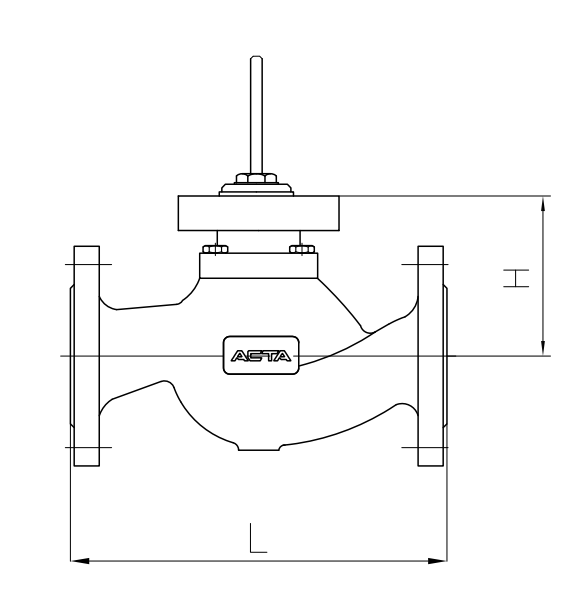 DNDNDNDNDND, ммD, ммD, ммD, ммD, ммL, ммL, ммL, ммL, ммL, ммH, ммH, ммH, ммH, ммМасса, кгМасса, кгМасса, кгМасса, кгDNDNDNDNDND, ммD, ммD, ммD, ммD, ммL, ммL, ммL, ммL, ммL, ммH, ммH, ммH, ммH, ммМасса, кгМасса, кгМасса, кгМасса, кгDNDNDNDNDND, ммD, ммD, ммD, ммD, ммL, ммL, ммL, ммL, ммL, ммH, ммH, ммH, ммH, ммМасса, кгМасса, кгМасса, кгМасса, кг505050505050505050502302302302302301351351351351313131365656565656565656565290290290290290158158158158212121218080808080808080808031031031031031016316316316328282828100100100100100100100100100100350350350350350178178178178404040401251251251251251251251251251254004004004004002232232232235555555515015015015015015015015015015048048048048048023823823823875757575200200200200200200200200200200600600600600600300300300300125125125125ПРОПУСКНЫЕ СПОСОБНОСТИ КЛАПАНАПРОПУСКНЫЕ СПОСОБНОСТИ КЛАПАНАПРОПУСКНЫЕ СПОСОБНОСТИ КЛАПАНАПРОПУСКНЫЕ СПОСОБНОСТИ КЛАПАНАПРОПУСКНЫЕ СПОСОБНОСТИ КЛАПАНАПРОПУСКНЫЕ СПОСОБНОСТИ КЛАПАНАПРОПУСКНЫЕ СПОСОБНОСТИ КЛАПАНАПРОПУСКНЫЕ СПОСОБНОСТИ КЛАПАНАПРОПУСКНЫЕ СПОСОБНОСТИ КЛАПАНАПРОПУСКНЫЕ СПОСОБНОСТИ КЛАПАНАПРОПУСКНЫЕ СПОСОБНОСТИ КЛАПАНАПРОПУСКНЫЕ СПОСОБНОСТИ КЛАПАНАПРОПУСКНЫЕ СПОСОБНОСТИ КЛАПАНАПРОПУСКНЫЕ СПОСОБНОСТИ КЛАПАНАПРОПУСКНЫЕ СПОСОБНОСТИ КЛАПАНАПРОПУСКНЫЕ СПОСОБНОСТИ КЛАПАНАПРОПУСКНЫЕ СПОСОБНОСТИ КЛАПАНАПРОПУСКНЫЕ СПОСОБНОСТИ КЛАПАНАПРОПУСКНЫЕ СПОСОБНОСТИ КЛАПАНАПРОПУСКНЫЕ СПОСОБНОСТИ КЛАПАНАПРОПУСКНЫЕ СПОСОБНОСТИ КЛАПАНАПРОПУСКНЫЕ СПОСОБНОСТИ КЛАПАНАПРОПУСКНЫЕ СПОСОБНОСТИ КЛАПАНАПРОПУСКНЫЕ СПОСОБНОСТИ КЛАПАНАПРОПУСКНЫЕ СПОСОБНОСТИ КЛАПАНАПРОПУСКНЫЕ СПОСОБНОСТИ КЛАПАНАПРОПУСКНЫЕ СПОСОБНОСТИ КЛАПАНАПРОПУСКНЫЕ СПОСОБНОСТИ КЛАПАНАПРОПУСКНЫЕ СПОСОБНОСТИ КЛАПАНАПРОПУСКНЫЕ СПОСОБНОСТИ КЛАПАНАПРОПУСКНЫЕ СПОСОБНОСТИ КЛАПАНАЛинейная/равнопроцентная характеристика (Р113 и Р123)Линейная/равнопроцентная характеристика (Р113 и Р123)Линейная/равнопроцентная характеристика (Р113 и Р123)Линейная/равнопроцентная характеристика (Р113 и Р123)Линейная/равнопроцентная характеристика (Р113 и Р123)Линейная/равнопроцентная характеристика (Р113 и Р123)Линейная/равнопроцентная характеристика (Р113 и Р123)Линейная/равнопроцентная характеристика (Р113 и Р123)Линейная/равнопроцентная характеристика (Р113 и Р123)Линейная/равнопроцентная характеристика (Р113 и Р123)Линейная/равнопроцентная характеристика (Р113 и Р123)Линейная/равнопроцентная характеристика (Р113 и Р123)Линейная/равнопроцентная характеристика (Р113 и Р123)Линейная/равнопроцентная характеристика (Р113 и Р123)Линейная/равнопроцентная характеристика (Р113 и Р123)Линейная/равнопроцентная характеристика (Р113 и Р123)Линейная/равнопроцентная характеристика (Р113 и Р123)Линейная/равнопроцентная характеристика (Р113 и Р123)Линейная/равнопроцентная характеристика (Р113 и Р123)Линейная/равнопроцентная характеристика (Р113 и Р123)Линейная/равнопроцентная характеристика (Р113 и Р123)Линейная/равнопроцентная характеристика (Р113 и Р123)Линейная/равнопроцентная характеристика (Р113 и Р123)Линейная/равнопроцентная характеристика (Р113 и Р123)Линейная/равнопроцентная характеристика (Р113 и Р123)Линейная/равнопроцентная характеристика (Р113 и Р123)Линейная/равнопроцентная характеристика (Р113 и Р123)Линейная/равнопроцентная характеристика (Р113 и Р123)Линейная/равнопроцентная характеристика (Р113 и Р123)Линейная/равнопроцентная характеристика (Р113 и Р123)Линейная/равнопроцентная характеристика (Р113 и Р123)DNKvs, м3/чKvs, м3/чKvs, м3/чKvs, м3/чKvs, м3/чKvs, м3/чKvs, м3/чKvs, м3/чKvs, м3/чKvs, м3/чKvs, м3/чKvs, м3/чKvs, м3/чKvs, м3/чKvs, м3/чKvs, м3/чKvs, м3/чKvs, м3/чKvs, м3/чKvs, м3/чKvs, м3/чKvs, м3/чKvs, м3/чKvs, м3/чKvs, м3/чKvs, м3/чKvs, м3/чKvs, м3/чKvs, м3/чKvs, м3/чDN2525404063636363808080125125125125160160160200200200250250250250400400400400630DNХод штока, ммХод штока, ммХод штока, ммХод штока, ммХод штока, ммХод штока, ммХод штока, ммХод штока, ммХод штока, ммХод штока, ммХод штока, ммХод штока, ммХод штока, ммХод штока, ммХод штока, ммХод штока, ммХод штока, ммХод штока, ммХод штока, ммХод штока, ммХод штока, ммХод штока, ммХод штока, ммХод штока, ммХод штока, ммХод штока, ммХод штока, ммХод штока, ммХод штока, ммХод штока, мм502020----------------------------65--303030303030----------------------80--------30303030303030---------------100-----------30303030303030------------125------------------50505050505050-----150---------------------5050505050505050-200-------------------------7575757575Линейная/равнопроцентная характеристика (Р133 и Р143)Линейная/равнопроцентная характеристика (Р133 и Р143)Линейная/равнопроцентная характеристика (Р133 и Р143)Линейная/равнопроцентная характеристика (Р133 и Р143)Линейная/равнопроцентная характеристика (Р133 и Р143)Линейная/равнопроцентная характеристика (Р133 и Р143)Линейная/равнопроцентная характеристика (Р133 и Р143)Линейная/равнопроцентная характеристика (Р133 и Р143)Линейная/равнопроцентная характеристика (Р133 и Р143)Линейная/равнопроцентная характеристика (Р133 и Р143)Линейная/равнопроцентная характеристика (Р133 и Р143)Линейная/равнопроцентная характеристика (Р133 и Р143)Линейная/равнопроцентная характеристика (Р133 и Р143)Линейная/равнопроцентная характеристика (Р133 и Р143)Линейная/равнопроцентная характеристика (Р133 и Р143)Линейная/равнопроцентная характеристика (Р133 и Р143)Линейная/равнопроцентная характеристика (Р133 и Р143)Линейная/равнопроцентная характеристика (Р133 и Р143)Линейная/равнопроцентная характеристика (Р133 и Р143)Линейная/равнопроцентная характеристика (Р133 и Р143)Линейная/равнопроцентная характеристика (Р133 и Р143)Линейная/равнопроцентная характеристика (Р133 и Р143)Линейная/равнопроцентная характеристика (Р133 и Р143)Линейная/равнопроцентная характеристика (Р133 и Р143)Линейная/равнопроцентная характеристика (Р133 и Р143)Линейная/равнопроцентная характеристика (Р133 и Р143)Линейная/равнопроцентная характеристика (Р133 и Р143)Линейная/равнопроцентная характеристика (Р133 и Р143)Линейная/равнопроцентная характеристика (Р133 и Р143)Линейная/равнопроцентная характеристика (Р133 и Р143)Линейная/равнопроцентная характеристика (Р133 и Р143)DNKvs, м3/чKvs, м3/чKvs, м3/чKvs, м3/чKvs, м3/чKvs, м3/чKvs, м3/чKvs, м3/чKvs, м3/чKvs, м3/чKvs, м3/чKvs, м3/чKvs, м3/чKvs, м3/чKvs, м3/чKvs, м3/чKvs, м3/чKvs, м3/чKvs, м3/чKvs, м3/чKvs, м3/чKvs, м3/чKvs, м3/чKvs, м3/чKvs, м3/чKvs, м3/чKvs, м3/чKvs, м3/чKvs, м3/чKvs, м3/чDN25252540404063636380808080125125125160160160160200200200200250250250250400400DNХод штока, ммХод штока, ммХод штока, ммХод штока, ммХод штока, ммХод штока, ммХод штока, ммХод штока, ммХод штока, ммХод штока, ммХод штока, ммХод штока, ммХод штока, ммХод штока, ммХод штока, ммХод штока, ммХод штока, ммХод штока, ммХод штока, ммХод штока, ммХод штока, ммХод штока, ммХод штока, ммХод штока, ммХод штока, ммХод штока, ммХод штока, ммХод штока, ммХод штока, ммХод штока, мм50202020202020------------------------65---303030303030---------------------80---------30303030303030--------------100-------------30303030303030----------125----------------5050505050505050------150--------------------5050505050505050--200------------------------757575757575Отсечная характеристика (Р113 и Р123)Отсечная характеристика (Р113 и Р123)Отсечная характеристика (Р113 и Р123)Отсечная характеристика (Р113 и Р123)Отсечная характеристика (Р113 и Р123)Отсечная характеристика (Р113 и Р123)Отсечная характеристика (Р113 и Р123)Отсечная характеристика (Р113 и Р123)Отсечная характеристика (Р113 и Р123)Отсечная характеристика (Р113 и Р123)Отсечная характеристика (Р113 и Р123)Отсечная характеристика (Р113 и Р123)Отсечная характеристика (Р113 и Р123)Отсечная характеристика (Р113 и Р123)Отсечная характеристика (Р113 и Р123)Отсечная характеристика (Р113 и Р123)Отсечная характеристика (Р113 и Р123)Отсечная характеристика (Р113 и Р123)Отсечная характеристика (Р113 и Р123)Отсечная характеристика (Р113 и Р123)Отсечная характеристика (Р113 и Р123)Отсечная характеристика (Р113 и Р123)Отсечная характеристика (Р113 и Р123)Отсечная характеристика (Р113 и Р123)Отсечная характеристика (Р113 и Р123)Отсечная характеристика (Р113 и Р123)Отсечная характеристика (Р113 и Р123)Отсечная характеристика (Р113 и Р123)Отсечная характеристика (Р113 и Р123)Отсечная характеристика (Р113 и Р123)Отсечная характеристика (Р113 и Р123)DNDN50505050656565656580808080100100100100100125125125125150150150150200200200Kvs, м3/чKvs, м3/ч303030308080808080135135135135200200200200200300300300300480480480480750750750Ход, ммХод, мм2020202030303030303030303030303030305050505050505050757575Отсечная характеристика (Р133 и Р143)Отсечная характеристика (Р133 и Р143)Отсечная характеристика (Р133 и Р143)Отсечная характеристика (Р133 и Р143)Отсечная характеристика (Р133 и Р143)Отсечная характеристика (Р133 и Р143)Отсечная характеристика (Р133 и Р143)Отсечная характеристика (Р133 и Р143)Отсечная характеристика (Р133 и Р143)Отсечная характеристика (Р133 и Р143)Отсечная характеристика (Р133 и Р143)Отсечная характеристика (Р133 и Р143)Отсечная характеристика (Р133 и Р143)Отсечная характеристика (Р133 и Р143)Отсечная характеристика (Р133 и Р143)Отсечная характеристика (Р133 и Р143)Отсечная характеристика (Р133 и Р143)Отсечная характеристика (Р133 и Р143)Отсечная характеристика (Р133 и Р143)Отсечная характеристика (Р133 и Р143)Отсечная характеристика (Р133 и Р143)Отсечная характеристика (Р133 и Р143)Отсечная характеристика (Р133 и Р143)Отсечная характеристика (Р133 и Р143)Отсечная характеристика (Р133 и Р143)Отсечная характеристика (Р133 и Р143)Отсечная характеристика (Р133 и Р143)Отсечная характеристика (Р133 и Р143)Отсечная характеристика (Р133 и Р143)Отсечная характеристика (Р133 и Р143)Отсечная характеристика (Р133 и Р143)DNDN50505050656565656580808080100100100100100125125125125150150150150200200200Kvs, м3/чKvs, м3/ч4848484875,675,675,675,675,6150150150150192192192192192240240240240300300300300480480480Ход, ммХод, мм2020202030303030303030303030303030305050505050505050757575Запрещается!- Использование оборудования при давлениях и температурах, превышающих максимально допустимые значения.- Удалять с оборудования шильд с маркировкой и серийным номером.- Допускать замерзание рабочей среды внутри оборудования.- Эксплуатировать оборудование при отсутствии эксплуатационной документации.- Производить работы по устранению дефектов при наличии давления и рабочей среды в трубопроводе.- Использовать оборудование в качестве опоры на трубопроводе.- Открывать/закрывать вентили с применением рычагов, удлиняющих маховик, не предусмотренных инструкцией по эксплуатации.- Приваривать ответные фланцы к трубопроводу с прикрепленным к ним оборудованием.- Использовать клапаны для работы в качестве регулирующих устройств или при не полностью открытом положении затвора.Наименование компании-изготовителяООО «НПО АСТА»Наименование эксплуатирующей организацииДата продажи Дата ввода в эксплуатациюКоличество, шт.Количество, шт.ФИО / ПодписьФИО / ПодписьМПМП